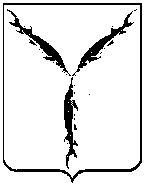 САРАТОВСКАЯ ГОРОДСКАЯ ДУМАРЕШЕНИЕ26 апреля 2024 года № 50-483            г. СаратовО внесении изменения в решение Саратовской городской Думы                                от 6 сентября 2012 года № 17-209 «О Порядке предоставления жилых помещений муниципального специализированного жилищного фонда»	В соответствии со статьей 24 Устава муниципального образования «Город Саратов»Саратовская городская Дума РЕШИЛА:1. Внести в Приложение к решению Саратовской городской Думы                 от 6 сентября 2012 года № 17-209 «О Порядке предоставления жилых помещений муниципального специализированного жилищного фонда»                     (с изменениями от 19 декабря 2013 года № 30-344, 18 февраля 2016 года  
№ 56-601, 12 октября 2016 года № 5-21, 23 апреля 2020 года № 65-518, 
21 июня 2022 года № 19-222, 28 июля 2023 года № 37-390) изменение, изложив четвертый дефис пункта 3.1 в новой редакции: «- граждан, у которых жилые помещения стали непригодными для проживания, в том числе в результате признания многоквартирного дома аварийным и подлежащим сносу или реконструкции;».2. Настоящее решение вступает в силу со дня его официального опубликования. Председатель Саратовской городской Думы                                                                        С.А. ОвсянниковГлава муниципального образования «Город Саратов»                                                                      Л.М. Мокроусова